NCWG Letter 03/2024To NCWG Members									15 April 2024Subject: Request for Comments: S-129 PortrayalDear Colleagues,The S-129 Project Team for Under Keel Clearance Management Information is working on the S-100 based portrayal. With reference to our task to provide expertise and support to other IHO working groups reading the implementation of S-100, the S-129 Project Team has approached us with the request to provide feedback on their portrayal development.S-129 Project Team’s schedule and approaching deadlines does not allow NCWG to follow an 8-week response time therefore, response is required in 4 weeks. Reply using the Response Form Annex A, no later than 13 May 2024. I ask you to use the ‘Reply to all’ option for responses, to ensure the full Working Group membership is aware of developing discussions. Yours sincerely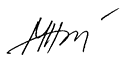 Mikko HoviChair NCWGAttachments:Annex A: Response form to NCWG Letter 03/2024NCWG_Letter_03_2024 S-129 Portrayal (Annex B and C)Annex ANCWG Letter 03/2024 Response Form S-129 PortrayalChair: mikko.hovi@traficom.fi  Secretary: psheatsley@esri.com by 13 May 2024Copy responses to: Jason Rhee j.rhee@omcinternational.com and Lindsay Perryman lindsay.perryman@amsa.gov.auFurther comments:Date:Name:Organisation: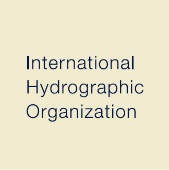 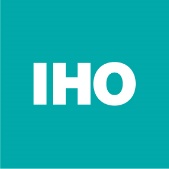 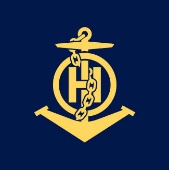 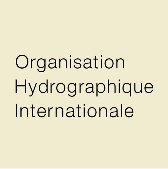 4b quai Antoine 1erB.P. 445MC 98011 MONACO CEDEXPRINCIPALITY OF MONACOTel: +377 93 10 81 00Fax: +377 93 10 81 40Email: info@iho.intWeb: www.iho.intNAUTICAL CARTOGRAPHY WORKING GROUPChair: Mikko HoviFinnish Transport and Communications Agency TraficomSecretary: Patricia SheatsleyESRITel: +358 29 534 6730Email: mikko.hovi@traficom.fi Tel: +1 909 369 5048Email: psheatsley@esri.comNo.QuestionYesNo1Do you agree that the proposed UnderKeelClearancePlan feature’s boundary area Line Style (i.e. symbolised dashed line with “UKCM” text symbol) provides a LineStyle that is discernible from other S-100 boundary Line Styles?If no, please explain in the space below:12Do you agree that the CHMGD colour token, comprising the following colours, is the right colour token to be used for the UnderKeelClearancePlan boundary portrayal?Day: #c045d1Dusk: #826ca1Night: #411247If no, please explain and provide your preferred alternative colours with reasoning in the space below:23Do you agree that a 50% transparency applied to the UnderKeelClearancePlan boundary LineStyle will help mitigate portrayal conflict of this feature against other features?If no, please explain and provide your preferred level of transparency for the UnderKeelClearancePlan boundary in the space below:34Do you agree with the dimensions of the “UKCM” text symbol SVG underlying the UnderKeelClearancePlan boundary LineStyle?If no, please explain and provide your preferred dimensions (height and width) for the “UKCM” text symbol SVG in the space below:45Do you agree that a 50% transparency applied to the UnderKeelClearanceNonNavigableArea colour fill will help mitigate portrayal conflict of this feature against other features (e.g. route lines)?If no, please explain and provide your preferred alternative portrayal of the UnderKeelClearanceNonNavigableArea with reasoning in the space below:56Do you agree that the following proposed colours are suitable for portraying the UnderKeelClearanceNonNavigableArea’s area fill in Dusk and Night palettes?Dusk: #9b3549Night: #390e16If no, please explain and provide your preferred alternative colours with reasoning in the space below:67Do you agree that a 50% transparency applied to the UnderKeelClearanceAlmostNonNavigableArea colour fill will help mitigate portrayal conflict of this feature against other features (e.g. route lines)?If no, please explain and provide your preferred alternative portrayal of the UnderKeelClearanceAlmostNonNavigableArea with reasoning in the space below:78Do you agree that the following proposed colours are suitable for portraying the UnderKeelClearanceAlmostNonNavigableArea’s area fill in Dusk and Night palettes?Dusk: #86491eNight: #301705If no, please explain and provide your preferred alternative colours with reasoning in the space below:89Do you agree that adding a circle around the current “bow tie” symbol of the UnderKeelClearanceControlPoint feature will improve its visibility against other features (e.g. horizontal route lines)?If no, please explain in the space below:910Do you agree that the following proposed colours are suitable for portraying the UnderKeelClearanceControlPoint’s symbol in Dusk and Night palettes?Dusk: #8ca6b3Night: #364147If no, please explain and provide your preferred alternative colours with reasoning in the space below:1011Do you agree with the dimensions of the proposed circle for the UnderKeelClearanceControlPoint symbol SVG?If no, please explain and provide your preferred dimensions for the circle in the space below:1112Do you agree that the general direction of S-129 Portrayal draft is good, and that the S-129 PT should continue developing the S-129 Portrayal Catalogue based on the work presented in this paper?If no, please explain in the space below:1213If you have any further comments, proposals or advice for the S-129PT on the S-129 portrayal, please write the in the space below:If you have any further comments, proposals or advice for the S-129PT on the S-129 portrayal, please write the in the space below:If you have any further comments, proposals or advice for the S-129PT on the S-129 portrayal, please write the in the space below:13